Главное управление образования и науки Алтайского краяКраевое государственное бюджетное профессиональное образовательное учреждение «Барнаульский лицей железнодорожного транспорта»(КГБПОУ «БЛЖДТ»)РАБОЧАЯ ПРОГРАММАБАЗОВОЙУЧЕБНОЙ ДИСЦИПЛИНЫОСНОВЫ ПРЕДПРИНИМАТЕЛЬСКОЙ ДЕЯТЕЛЬНОСТИпо профессии среднего профессионального образования43.01.06  «Проводник на железнодорожном транспорте»Барнаул 2016г.Рабочая программа общеобразовательной дополнительной учебной дисциплины «Основы предпринимательской деятельности» разработана на основе:Федерального государственного образовательного стандарта среднего общего образования (далее ФГОС СОО) (приказ Минобрнауки России от 17.05.2012 г. № 413);Организация-разработчик: КГБПОУ «Барнаульский лицей железнодорожного транспорта»Разработчик:Черкашина Лилия Анатольевна – преподаватель истории первой квалификационной категории КГБПОУ «Барнаульский лицей железнодорожного транспорта»Рекомендована Методическим объединением преподавателей общеобразовательных дисциплин КГБПОУ «Барнаульский лицей железнодорожного транспорта»Протокол № 1 от «6» сентября 2016 г.СОДЕРЖАНИЕ:1. ПАСПОРТ РАБОЧЕЙ ПРОГРАММЫ УЧЕБНОЙ ДИСЦИПЛИНЫ 1.1.	Область применения программы:Рабочая программа учебной дисциплины является частью основной профессиональной образовательной программы в соответствии с ФГОС по профессии среднего профессионального образования:43.01.06 «Проводник на железнодорожном транспорте»1.2.	Место учебной дисциплины в структуре основной профессиональной образовательной программы: Данная учебная дисциплина входит в общеобразовательный цикл.1.3.	Цели и задачи учебной дисциплины – требования к результатам освоения учебной дисциплины:Рабочая программа ориентирована на достижение следующей цели: формирование нормативно-правовых, экономических и организационных теоретических знаний и практических умений по вопросам становления, организации и ведения предпринимательской деятельности в условиях российской экономики.В результате освоения учебной дисциплины обучающийся должен уметь:определять объекты и субъекты предпринимательской деятельности;различать виды предпринимательства и организационно-правовые формы, сопоставлять их деятельность в условиях рыночной экономики;определять внешнюю и внутреннюю среду предпринимательства, факторы его формирующие;разрабатывать бизнес-план, стратегию и тактику предпринимательской деятельности;применять экономические знания в конкретных производственных ситуациях;оформлять основные формы документов по регистрации предпринимательской деятельности и в процессе ее осуществления;выбирать экономически эффективные способы ведения предпринимательства;производить оценку предпринимательской деятельности,различать виды ответственности предпринимателей,соблюдать и применять этические нормы предпринимательства.В результате освоения учебной дисциплины обучающийся должен знать:историю развития предпринимательства в России и Алтайском крае;понятие, содержание, сущность предпринимательской деятельности;объекты, субъекты и цели предпринимательства;нормативно-правовую базу, регламентирующую предпринимательскую деятельность;виды предпринимательства, организационно-правовые формы организаций;внутреннюю и внешнюю среду предпринимательской деятельности;характеристику и значение этапов предпринимательской деятельности;типы и технологию принятия предпринимательских решений;предпринимательские риски и способы их снижения;систему показателей эффективности предпринимательской деятельности, пути их контроля и повышения;сущность и виды ответственности предпринимателей;понятие культуры предпринимательства.Использовать приобретенные знания и умения в практической деятельности и повседневной жизни для организации и ведения собственной предпринимательской деятельности.  1.4.	Рекомендуемое количество часов на освоение программы учебной дисциплины:максимальной учебной нагрузки обучающегося 54 часа, в том числе:обязательной аудиторной учебной нагрузки обучающегося 36 часов;самостоятельной работы обучающегося 18 часов.2.	СТРУКТУРА И СОДЕРЖАНИЕ УЧЕБНОЙ ДИСЦИПЛИНЫ «ОСНОВЫ ПРЕДПРИНИМАТЕЛЬСКОЙ ДЕЯТЕЛЬНОСТИ»2.1.	Объем учебной дисциплины и виды учебной работы2.2.	Тематический план и содержание учебной дисциплины «Основы предпринимательской деятельности»Для характеристики уровня освоения учебного материала используются следующие обозначения:1 – ознакомительный (узнавание ранее изученных объектов, свойств);2 – репродуктивный (выполнение деятельности по образцу, инструкции или под руководством);3 – продуктивный (планирование и самостоятельное выполнение деятельности, решение проблемных задач).3. 	ПРИМЕРНЫЕ ТЕМЫ РЕФЕРАТОВВыдающиеся Российские предприниматели.Конкуренция и ее влияние на развитие предпринимательства.Реклама как средство продвижения товара на рынке. Технология эффективного управления предпринимательской деятельностью.Технология и основные этапы составления бизнес-плана.      Имидж делового человека. Создание имиджа фирмы. Роль малого бизнеса в экономике государства.Этика предпринимательства. Деловой кодекс предпринимательства.Бизнес-коучинг.4.	УСЛОВИЯ РЕАЛИЗАЦИИ РАБОЧЕЙ ПРОГРАММЫ УЧЕБНОЙ ДИСЦИПЛИНЫ 4.1.	Требования к минимальному материально-техническому обеспечению.Реализация учебной дисциплины требует наличия учебного кабинета общественных дисциплин.Оборудование учебного кабинета: рабочее место преподавателя, посадочные места по количеству обучающихся, нормативно-правовые акты, раздаточный материал.Технические средства обучения: мультимедийный проектор, экран, компьютер.4.2.	Информационное обеспечение обучения.Перечень рекомендуемых учебных изданий, Интернет-ресурсов, дополнительной литературыОсновные источники: Сергеева И.Г., Дроздецкая С.С. Организация предпринимательской деятельности: Учеб.пособие. – СПб.: СПбГУНиПТ, 2002. – 72 с. URL: http://books.ifmo.ru/file/pdf/1167.pdfОсновы составления бизнес-планов. URL: http://www.bikr.ru/UserFiles/Materiali/5.4._bp.pdfКожевникова А.Н. Коммерческая деятельность на железнодорожном транспорте. Часть 2: Учебное пособие.– М.: МИИТ, 2008. - 119 с. URL: http://www.htbs-miit.ru:9999/biblio/books/eyt1/1/kom_deyat_rzd2.pdfДополнительные источники: Круглова Н.Ю. Основы бизнеса. Издательство: «РДЛ», 2005. – 560 с. URL: http://institutiones.com/download/books/1309-osnovy-biznesa-kruglova-uchebnik.htmlОсновы предпринимательства: учеб.пособие / В. И. Брунова [и др.]; под ред. В.И. Бруновой; СПбГАСУ. – СПб., 2010. – 106 с. URL: http://window.edu.ru/resource/005/76005/files/Brunov_i_dr_uchebn.pdfСветуньков М.Г. Предпринимательство и инновации / М.Г. Светуньков, С.Г. Светуньков. – Ульяновск: УлГТУ, 2010. – 128 с. URL: http://maxim.svetunkov.ru/science/files/Predrin_innov_Svetunkovs.pdfТоросян Е.К., Сажнева Л.П., Зарубина Ж.Н. Основы предпринимательской деятельности. Учебное пособие. – СПб: Университет ИТМО, 2016. – 130 с. URL: http://books.ifmo.ru/file/pdf/1909.pdfИнтернет-ресурсы:Медиа-курс «Начни бизнес со Сбербанком». URL: https://www.sberbank.ru/common/img/uploaded/files/pdf/s_m_business/media-course2/sb_enterprise_player.swfЭлектронные книги по организации бизнеса. URL: http://www.aup.ru/books/i001.htmФедеральный портал малого и среднего предпринимательства. URL: http://smb.gov.ru/Информационный бизнес-портал. URL: http://www.market-pages.ru/index.htmРесурсный центр малого предпринимательства. URL:http://rcsme.ru/ru5. 	КОНТРОЛЬ И ОЦЕНКА РЕЗУЛЬТАТОВ ОСВОЕНИЯ УЧЕБНОЙ ДИСЦИПЛИНЫ Контроль и оценка результатов освоения учебной дисциплины осуществляется преподавателем в процессе проведения практических занятий, тестирования, а также выполнения обучающимися индивидуальных заданий, проектов, исследований.СОГЛАСОВАНО:на заседанииМетодического объединенияобщеобразовательных дисциплинПротокол № 1«6» сентября 2016 г.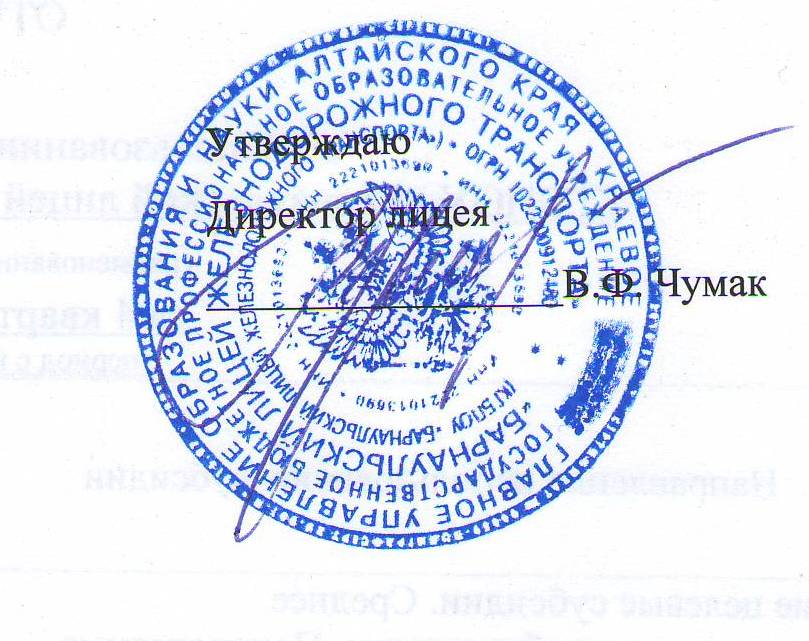 «9»сентября2016г.Стр.1.ПАСПОРТ РАБОЧЕЙ ПРОГРАММЫ УЧЕБНОЙ ДИСЦИПЛИНЫ62.СТРУКТУРА И СОДЕРЖАНИЕ УЧЕБНОЙДИСЦИПЛИНЫ93.ПРИМЕРНЫЕ ТЕМЫ РЕФЕРАТОВ154.УСЛОВИЯ РЕАЛИЗАЦИИ РАБОЧЕЙ ПРОГРАММЫУЧЕБНОЙ ДИСЦИПЛИНЫ165.КОНТРОЛЬ И ОЦЕНКА РЕЗУЛЬТАТОВ ОСВОЕНИЯУЧЕБНОЙ ДИСЦИПЛИНЫ19Вид учебной работыОбъем часовМаксимальная учебная нагрузка (всего)54Обязательная аудиторная учебная нагрузка (всего),36в том числе:защита бизнес-плана2Самостоятельная работа обучающегося (всего),18в том числе:самостоятельная работа над проектом4подготовка творческих работ (презентаций, рефератов, докладов)10составление бизнес-плана4Промежуточная аттестация в форме дифференцированного зачетаПромежуточная аттестация в форме дифференцированного зачетаНаименование разделов и темСодержание учебного материала, практические занятия, контрольные работы, самостоятельная работа обучающихсяСодержание учебного материала, практические занятия, контрольные работы, самостоятельная работа обучающихсяОбъем часовУровень освоенияРаздел 1.Организация предпринимательской деятельностиОрганизация предпринимательской деятельности30 (20+10)Тема 1.1.ВведениеСодержание учебного материалаСодержание учебного материала1Тема 1.1.Введение1.Введение. Предмет, содержание и особенности курса.11Тема 1.1.Введение2.Предпринимательская деятельность как система и как процесс.11Тема 1.1.Введение3.Роль индивидуума в организационной деятельности. 11Тема 1.1.ВведениеСамостоятельная работа обучающихся. Подготовить сообщение на тему «История развития предпринимательства в России и Алтайском крае».Самостоятельная работа обучающихся. Подготовить сообщение на тему «История развития предпринимательства в России и Алтайском крае».½ Тема 1.2.Сущность предпринимательской деятельностиСодержание учебного материалаСодержание учебного материала7Тема 1.2.Сущность предпринимательской деятельности1.Понятие и функции предпринимательства.  Типы и виды предпринимательства. Особенности предпринимательства в сфере услуг.71Тема 1.2.Сущность предпринимательской деятельности2.Внешняя и внутренняя среда предпринимательства.71Тема 1.2.Сущность предпринимательской деятельности3.Субъекты предпринимательской деятельности. Физические июридические лица.71Тема 1.2.Сущность предпринимательской деятельности4.Основные формы предпринимательской деятельности. Организационно-правовые формы предпринимательской деятельности.71Тема 1.2.Сущность предпринимательской деятельности5.Правовое регулирование предпринимательской деятельности.  Правовой статус предпринимателя. Лицензирование отдельных видов деятельности. Контрольно-надзорные органы, их права и обязанности. Юридическая ответственность предпринимателя.71Тема 1.2.Сущность предпринимательской деятельностиСамостоятельная работа обучающихся. Подготовить сообщение на тему «Франчайзинг как форма предпринимательской деятельности (положительные и отрицательные стороны)».Заполнить таблицу «Достоинства и недостатки разных организационно-правовых форм предпринимательской деятельности».Изучение нормативной документации: «Правовое обеспечение предпринимательства».Самостоятельная работа обучающихся. Подготовить сообщение на тему «Франчайзинг как форма предпринимательской деятельности (положительные и отрицательные стороны)».Заполнить таблицу «Достоинства и недостатки разных организационно-правовых форм предпринимательской деятельности».Изучение нормативной документации: «Правовое обеспечение предпринимательства».3 ½ Тема 1.3.Государственное регулирование в сфере предпринимательстваСодержание учебного материалаСодержание учебного материала2Тема 1.3.Государственное регулирование в сфере предпринимательства1.Условия и этапы развития государственного регулирования предпринимательства.21Тема 1.3.Государственное регулирование в сфере предпринимательства2.Цели государственного регулирования предпринимательства в современных условиях.21Тема 1.3.Государственное регулирование в сфере предпринимательства3.Государственная и муниципальная поддержка предпринимательской деятельности в Алтайском крае. Формы государственной поддержки: имущественная, финансовая, информационная, консультационная.Полномочия субъектов государственной власти и местного самоуправления по поддержке малого бизнеса.21Тема 1.3.Государственное регулирование в сфере предпринимательства4.Меры поддержки малого бизнеса в условиях, сформировавшихся под влиянием глобального мирового кризиса.21Тема 1.3.Государственное регулирование в сфере предпринимательстваСамостоятельная работа обучающихся. Подготовить сообщение на тему «Государственная поддержка бизнеса».«Формы поддержки малого бизнеса в г. Барнаул» (обзор местных СМИ)Самостоятельная работа обучающихся. Подготовить сообщение на тему «Государственная поддержка бизнеса».«Формы поддержки малого бизнеса в г. Барнаул» (обзор местных СМИ)1Тема 1.4.Сущность малого предпринимательстваСодержание учебного материалаСодержание учебного материала2Тема 1.4.Сущность малого предпринимательства1.Малое предпринимательство: определение понятия, преимущества и недостатки, роль в развитии экономики. 21Тема 1.4.Сущность малого предпринимательства2Причины, препятствующие развитию малого предприятия.21Тема 1.4.Сущность малого предпринимательства3.Этапы создания собственного дела.  Механизм создания малого предприятия.21Тема 1.4.Сущность малого предпринимательства4.Особенности регистрации, реорганизации и ликвидации фирм.21Тема 1.4.Сущность малого предпринимательстваСамостоятельная работа обучающихся.Проанализировать конкурентную среду на рынке услуг города Барнаула. Самостоятельная работа обучающихся.Проанализировать конкурентную среду на рынке услуг города Барнаула. 1Тема 1.5.Имущественные, финансово-кредитные, кадровые ресурсы для малого предпринимательстваСодержание учебного материалаСодержание учебного материала8Тема 1.5.Имущественные, финансово-кредитные, кадровые ресурсы для малого предпринимательства1.Собственность и предпринимательство. Правовые формы осуществления предпринимательства самим собственником. Право собственности на предприятие. Формирование имущественной основы предпринимательской деятельности. Собственные, заемные и привлеченные средства предпринимателя. Приватизация как способ формирования имущественной базы предпринимательства. Права предпринимателя в распоряжении своей собственностью; распоряжение предприятием; распоряжение прибылью от предпринимательской деятельности. Доверительная собственность.81Тема 1.5.Имущественные, финансово-кредитные, кадровые ресурсы для малого предпринимательства2.Финансовоесамообеспечение хозяйствующего субъекта. Финансовый менеджмент. Выручка. Себестоимость. Прибыль. Анализ и планирование финансов предприятия.81Тема 1.5.Имущественные, финансово-кредитные, кадровые ресурсы для малого предпринимательства3.Кредит как источник финансирования малого предпринимательства. Виды и формы кредитования малого предпринимательства. Требования кредитных организаций, предъявляемые к потенциальным заемщикам – субъектам малого бизнеса. Проектное финансирование как способ организации кредитования малого предпринимательства. Программы региональных банков по кредитованию субъектов малого предпринимательства. Лизинг, факторинг, микрокредитование – новые возможности финансирования для субъектов малого предпринимательства.81Тема 1.5.Имущественные, финансово-кредитные, кадровые ресурсы для малого предпринимательства4.Персонал предприятия, его классификация. Отбор, подбор, оценка персонала. Оформление трудовых отношений: порядок заключения трудового договора, его содержание. Срочные трудовые договоры. Изменение условий трудового договора. Прекращение трудового договора по различным основаниям. Особенности заключения, изменения, расторжения трудовых договоров, заключенных между индивидуальным предпринимателем-работодателем и работником. Дисциплинарная и материальная ответственность работников. Ответственность работодателя за нарушение трудового законодательства.81Тема 1.5.Имущественные, финансово-кредитные, кадровые ресурсы для малого предпринимательстваСамостоятельная работа обучающихся. Подготовить сообщение на тему «Заполнение трудового договора».Подготовить сообщение на тему «Кадровый менеджмент: отбор, подбор, оценка персонала»Самостоятельная работа обучающихся. Подготовить сообщение на тему «Заполнение трудового договора».Подготовить сообщение на тему «Кадровый менеджмент: отбор, подбор, оценка персонала»4Раздел 2.Планирование предпринимательской деятельностиПланирование предпринимательской деятельности24 (16+8)Тема 2.1.Реализация бизнес-идей в предпринимательствеСодержание учебного материалаСодержание учебного материала2Тема 2.1.Реализация бизнес-идей в предпринимательстве1.Предпринимательские идеи и их реализация: отбор и анализ, технология принятия решений. Разработка предпринимательской стратегии.23Тема 2.1.Реализация бизнес-идей в предпринимательстве2.Организация планирования предпринимательской деятельности. Виды планирования.23Тема 2.1.Реализация бизнес-идей в предпринимательстве3.Понятие бизнес-плана. Цели, функции и структура бизнес-плана.23Тема 2.1.Реализация бизнес-идей в предпринимательстве4.Основы составления (методика разработки) бизнес-планов.23Тема 2.1.Реализация бизнес-идей в предпринимательствеСамостоятельная работа обучающихся. Заполнить основные разделы бизнес-плана.Самостоятельная работа обучающихся. Заполнить основные разделы бизнес-плана.1Тема 2.2.Маркетингв предпринимательской деятельностиСодержание учебного материалаСодержание учебного материала2Тема 2.2.Маркетингв предпринимательской деятельности1.Понятие маркетинг.  Подходы к разработке плана маркетинга. Задачи маркетингового анализа и оценки рынка.23Тема 2.2.Маркетингв предпринимательской деятельности2.Анализ рыночных потребностей и спроса на новые товары и услуги, выявление потребителей и их основных потребностей. Цены и ценовая политика. Продвижение товаров и услуг на рынок. Каналы поставки.23Тема 2.2.Маркетингв предпринимательской деятельностиСамостоятельная работа обучающихся. Разработать план маркетинга, заполнить соответствующий раздел бизнес-плана.Самостоятельная работа обучающихся. Разработать план маркетинга, заполнить соответствующий раздел бизнес-плана.1Тема 2.3.Конкуренция. Предпринимательский рискСодержание учебного материалаСодержание учебного материала2Тема 2.3.Конкуренция. Предпринимательский риск1.Понятие конкуренции, ее формы, функции и значение. Антимонопольное регулирование.23Тема 2.3.Конкуренция. Предпринимательский риск2.Конкуренция и конкурентоспособность, конкурентные преимущества. Формирование стратегии повышения конкурентоспособности. 23Тема 2.3.Конкуренция. Предпринимательский риск3.Сущность и классификации предпринимательских рисков.  Показатели риска и методы его оценки. Основные способы снижения риска.23Тема 2.3.Конкуренция. Предпринимательский рискСамостоятельная работа обучающихся. Написать стратегию (идеи) повышения конкурентоспособности бизнеса, оценить возможные риски.Подготовить сообщение на тему «Возможные предпринимательские риски и меры борьбы с ними»Самостоятельная работа обучающихся. Написать стратегию (идеи) повышения конкурентоспособности бизнеса, оценить возможные риски.Подготовить сообщение на тему «Возможные предпринимательские риски и меры борьбы с ними»1Тема 2.4.Реклама и РRСодержание учебного материалаСодержание учебного материала2Тема 2.4.Реклама и РR1.Сущность и история развития рекламы. Функции, виды и основные понятия рекламы.23Тема 2.4.Реклама и РR2.Основные правила работающей рекламы для малого и среднего бизнеса.23Тема 2.4.Реклама и РR3.Регулирование в сфере рекламы.23Тема 2.4.Реклама и РRСамостоятельная работа обучающихся. Разработать рекламную стратегию бизнеса.Самостоятельная работа обучающихся. Разработать рекламную стратегию бизнеса.1Тема 2.5.Менеджмент  в предпринимательской деятельностиСодержание учебного материалаСодержание учебного материала1Тема 2.5.Менеджмент  в предпринимательской деятельности1.Понятие менеджмент. Пирамида управления. Информационный менеджмент. Стратегическое планирование.13Тема 2.5.Менеджмент  в предпринимательской деятельности2.Требования к личности менеджера малого бизнеса.13Тема 2.5.Менеджмент  в предпринимательской деятельности3.Характерные типы управленческого поведения.13Тема 2.5.Менеджмент  в предпринимательской деятельностиСамостоятельная работа обучающихся. Разработать стратегию менеджмента.  Самостоятельная работа обучающихся. Разработать стратегию менеджмента.  ½ Тема 2.6.Этика и культура предпринимательской деятельностиСодержание учебного материалаСодержание учебного материала1Тема 2.6.Этика и культура предпринимательской деятельности1.Сущность (понятие), основные функции и принципы культуры предпринимательства. 13Тема 2.6.Этика и культура предпринимательской деятельности2.Культура предпринимательской организации. Институциональный аспект предпринимательской культуры.13Тема 2.6.Этика и культура предпринимательской деятельности3.Личностный аспект предпринимательской культуры. Анализ и оценка личных, деловых и организаторских способностей предпринимателя. 13Тема 2.6.Этика и культура предпринимательской деятельности4.Этика деловых отношений в зарубежных странах и в России.13Тема 2.6.Этика и культура предпринимательской деятельностиСамостоятельная работа обучающихся.Подготовить сообщение на тему «Личностные и деловые качества предпринимателя», «Деловой кодекс предпринимателя»Проанализировать и оценить собственные личные, деловые и организаторские способности предпринимателя. Самостоятельная работа обучающихся.Подготовить сообщение на тему «Личностные и деловые качества предпринимателя», «Деловой кодекс предпринимателя»Проанализировать и оценить собственные личные, деловые и организаторские способности предпринимателя. ½ Тема 2.7.Бизнес-модельСодержание учебного материалаСодержание учебного материала2Тема 2.7.Бизнес-модель1.Бизнес-модель и ее сущность.  Историческое развитие различных бизнес-моделей.22Тема 2.7.Бизнес-модель2.Схематическое представление бизнес-модели: инфраструктура, предложение и потребители, финансы.22Тема 2.7.Бизнес-модель3.Примеры бизнес-моделей: франчайзинг, прямые продажи, B2B, B2C, P2P, B2G, G2B.22Тема 2.7.Бизнес-модельСамостоятельная работа обучающихся. Разработать собственную бизнес-модель.Самостоятельная работа обучающихся. Разработать собственную бизнес-модель.2Тема 2.8.Оценка эффективностипредпринимательской деятельностиСодержание учебного материалаСодержание учебного материала1Тема 2.8.Оценка эффективностипредпринимательской деятельности1.Подходы к оценке эффективности предпринимательской деятельности. 11Тема 2.8.Оценка эффективностипредпринимательской деятельности2.Основные показатели эффективности производства11Тема 2.8.Оценка эффективностипредпринимательской деятельности3.Принципы и методы оценки эффективности предпринимательской деятельности.11Тема 2.8.Оценка эффективностипредпринимательской деятельностиСамостоятельная работа обучающихся. Подготовить сообщение на тему «Бренды индустрии красоты» (в России и за рубежом).Самостоятельная работа обучающихся. Подготовить сообщение на тему «Бренды индустрии красоты» (в России и за рубежом).1Дифференцированный зачетДифференцированный зачет3Всего:Всего:Всего:54 (36+18)Результаты обучения (освоенные умения, усвоенные знания)Формы и методы контроля и оценки результатов обученияУмения:определять объекты и субъекты предпринимательской деятельности;различать виды предпринимательства и организационно-правовые формы, сопоставлять их деятельность в условиях рыночной экономики;определять внешнюю и внутреннюю среду предпринимательства, факторы его формирующие;разрабатывать бизнес-план, стратегию и тактику предпринимательской деятельности;применять экономические знания в конкретных производственных ситуациях;оформлять основные формы документов по регистрации предпринимательской деятельности и в процессе ее осуществления;выбирать экономически эффективные способы ведения предпринимательства;производить оценку предпринимательской деятельности,различать виды ответственности предпринимателей,соблюдать и применять этические нормы предпринимательства.устный опросзаполнение таблицыустный опросбизнес-планированиеустный опросустный опросбизнес-планированиеустный опросустный поросустный опрос, тестированиеЗнания:историю развития предпринимательства в России и Алтайском крае;понятие, содержание, сущность предпринимательской деятельности;объекты, субъекты и цели предпринимательства;нормативно-правовую базу, регламентирующую предпринимательскую деятельность;виды предпринимательства, организационно-правовые формы организаций;внутреннюю и внешнюю среду предпринимательской деятельности;характеристику и значение этапов предпринимательской деятельности;типы и технологию принятия предпринимательских решений;предпринимательские риски и способы их снижения;систему показателей эффективности предпринимательской деятельности, пути их контроля и повышения;сущность и виды ответственности предпринимателей;понятие культуры предпринимательства.домашняя работа (сообщение)тестированиетестированиеустный опросустный опростестированиеустный опросбизнес-планированиеустный опросустный опрос, сообщениеустный опросустный опрос